Publicado en Madrid el 21/07/2021 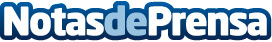 La Junta de Extremadura confía en T-Systems para desplegar la plataforma que gestionará ‘Solvencia Covid’'Solvencia Covid' procesa de forma casi automática las solicitudes de empresas y autónomos afectados por la Covid-19 para acceder a los 106 millones de euros en ayudas financiadas por el Gobierno de España. El proyecto está basado en la solución integral de Administración Electrónica de T-Systems TAO 2.0, que actualmente da servicio a más de 22 millones de ciudadanos españoles (casi la mitad de la población del país)Datos de contacto:Rubén Santiago664111813Nota de prensa publicada en: https://www.notasdeprensa.es/la-junta-de-extremadura-confia-en-t-systems_1 Categorias: Finanzas Extremadura E-Commerce Otras Industrias http://www.notasdeprensa.es